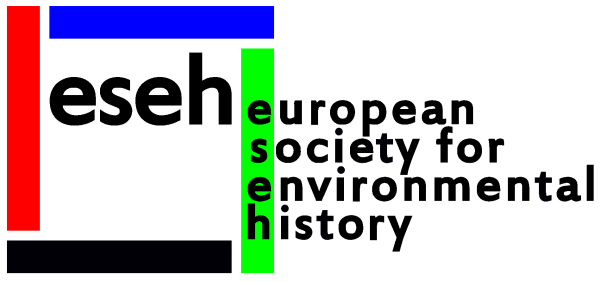 European Society for Environmental History Tallinn, Estonia, 21-25 August 2019Draft Program,  2019Note that your presentation times are liable to change as some people still cancel! Do not book too tight travel plans. TUESDAY, 20 AUGUST17:00-18:00. Excursion: Tallinn Old Town.18:30-…   ESEH Next Generation Action Team Pub Night at Club NokuWEDNESDAY 21 AUGUST9:00-11:00 Registration9:30-11:00 ESEH outgoing Regional Representatives meeting; Other business meetings11:00-12:30   Parallel Session 1Session 1A
Fluid Borders: Transboundary river regimes and the environment on the Rhine, the Ohio and the Elbe River in the 19th and 20th centuries
Organizer: Geneviève Massard-Guilbaud, Ecole des Hautes Etudes en Sciences Sociales, ParisChair: Geneviève Massard-Guilbaud, Ecole des Hautes Etudes en Sciences Sociales, ParisStruggles on transboundary water management and environmental justice along the Rhine (19th/20th century).
Christoph Bernhardt, Leibniz Institute for Research on Society and Space in Erkner/Berlin and HumboldtUniversity BerlinCrossing the Ohio River: Environmental Perspectives of the Underground Railroad Uwe Lübken, Wilhelmsburg in Motion. River Migration and Mobility Amidst the Elbe 
Felix Mauch, Technical University MunichSession 1BDisasters Past and FutureChair: Struggling with drought in the Mediterranean during the Little Ice Age. The case of Barcelona (1603 – 1651)Santiago Gorostiza, ICTA - Universitat Autònoma de Barcelona; Maria Antònia Martí Escayol, Universitat Autònoma de BarcelonaNatural disasters and the shifts of boundariesMuzayin Nazaruddin, University of Tartu, Universitas Islam IndonesiaThe historical spectre of calamities: plant pests and extreme climatic eventsInês Gomes, University of Lisbon; Ana Isabel Queiroz, University of Lisbon; Session 1C
Science of Defining the Healthy Environment 
Organizer: Tuomas Räsänen, University of TurkuChair: TBD
Embodied Environments: Drawing the Line between Healthy and Unhealthy Environments in the Late 19th and Early 20th Century European Natural Healing Movement
Suvi Rytty, University of TurkuThe quantification of harm and tackling urban air pollution in post-WWII Helsinki 
Paula Schönach, University of HelsinkiMeasuring Health and Air: WHO’s Problem of Defining Safe Levels for Air Pollution in mid-20th Century
Janne Mäkiranta, University of TurkuWhen Food Kills: Assessing the Limits of Toxic Substances in Fish 
Tuomas Räsänen, University of TurkuSession 1D
Nuclear Installations at the Border. Transnational connections and international implications
Organizer: Astrid Kirchhof, Humboldt University BerlinChair: Melina Buns, University of OsloSiting (and mining) at the border: Spain-Portugal nuclear transboundary issues
Mar Rubio, Inst. for Advanced Research in Business and Economics (INARBE); António Carvalho, Centro de Estudos Sociais, Universidade de Coimbra; and Joseba de la Torre, Economics Dep., Universidad Pública de Navarra
East-West German Transborder Entanglements through the Nuclear Waste Sites in Gorleben and Morsleben
Astrid Kirchhof, Humboldt UniversityBerlin “The World´s Worst Located Nuclear Power Plant”: Danish and Swedish cross-border perspectives on the Barsebäck nuclear power plant 
Arne Kaijser, KTH Royal Institute of Technology; and Jan-Henrik Meyer, University of Copenhagen / Center for Contemporary History, Potsdam
Comment: Astrid Eckert, Emory UniversitySession 1ETraditional agricultural practicesChair: TBDDesert and Dynamics of Camel Management in Early Modern Times. Nitin Goyal, University of DelhiTraditional agriculture and biocultural landscapes: Disentangling the rationality of a past alley-cropping system in Les Oluges (Catalonia, Spain, 1860-1959).Lucía Díez SanjuánTraditional ecological knowledge in the Brazilian production of yerba mate Alessandra Carvalho, State University of Ponta Grossa; Robson Laverdi, State University of Ponta Grossa; Evelyn Nimmo, State University of Ponta GrossaThe decline of slash and burn cultivation in Livonia Pille Tomson, Estonian University of Life ScienceSession 1F
Suburbanizing environmental history
Organizer: Stéphane Frioux, LARHRA-Université de LyonChair: Renaud Bécot, LARHRA-Université de LyonWhen an improved Metropolis meant a more hazardous suburb; a case study of London and its neighbour Chiswick, 1850-1930.
Tracey Logan, Centre for Urban HistoryUniversity of LeicesterThe paradoxes of the long-term urban environmental transition. The agglomeration of Lyon, France (1960s-1990s)
Stéphane Frioux, LARHRA-Université de LyonVăcărești National Park: Re-drawing boundaries of socialist ruins and middle class urban nature
Calin Cotoi, University of BucharestSession 1GRoundtable: Environmental history and historical ecology: Boundaries and connections between the humanities and the natural sciencesOrganizer: Radim Hédl, Institute of Botany of the Czech Academy of SciencesChair: Martin Schmid, Institute of Social Ecology, BOKURadim Hédl, Institute of Botany of the Czech Academy of SciencesGertrud Haidvogl, Institute of Hydrobiology, BOKUTriin Reitalu, Tallinn University of TechnologyGiuseppe Bazan, University of PalermoPéter Szabó, Institute of Botany of the Czech Academy of SciencesSession 1HBusiness and the EnvironmentChair: TBDChanging the Pulp and Paper Landscape in Austria – The Impact of the European Recovery Program on Austrian Pulp and Paper Production SitesSofie Mittas, Johannes Kepler University LinzThe use of business records for environmental history: nineteenth century English smoke pollutionAyuka Kasuga, Hiroshima UniversitySession 1I
Industry, Science and the birth of environmental legislation in Europe (1800-1950s)
Organizer: Andrei Vinogradov, Rachel Carson CenterChair: Anna Mazanik, River Pollution and Environmental Law in Imperial Russia, 1880-1917
Anna Mazanik, Movements against industrial pollution in the late Russian Empire (1870-1917)
Andrei Vinogradov, Rachel Carson Center ‘It takes time’: Environmental monitoring and the evolution of clean air legislation in urban-industrial Britain
Stephen Mosley, Leeds Beckett UniversitySession 1J
12:30 - 14:00  Lunch14:00-15.30  Keynote Prof. Kate Brown, Massachusetts Institute of TechnologyThe Great Chernobyl Acceleration15:30-16.00  Coffee Break16:00-17:30.   Parallel Session 2Session 2A
Fluid boundaries: Imagination, appropriation and reaffirmation of wetlands in past and present
Organizer: Anna-Katharina Wöbse, Justus-Liebig Universität GießenChair: Katja Bruisch, Trinity College DublinBio- or noosphere? Wetland protection in the late Soviet Union 
Katja Bruisch, Trinity College Dublin“Adaptable” wetland conservation in China: a spatial history of wetlands in Chongming Island
Linjun Xie, University of NottinghamA shared experience of loss: How marshes, bogs and wadden turned into European wetlands Anna-Katharina Wöbse, Justus-Liebig Universität GießenComment: Liesbeth van de Grift, Utrecht UniversitySession 2BRoundtable: Future Directions of Climate HistoryOrganizer: Katrin Kleemann, Rachel Carson Center/Chair: Kathleen Pribyl, University of East AngliaDominik Collet, University of OsloGemma Ives, University of SheffieldÁrni Daníel Júlíusson, Reykjavik Academy and University of IcelandKatrin Kleemann, /Astrid E. J. Ogilvie, Stefansson Arctic Institute/University of Colorado at BoulderSession 2CScientific measurement of the environmentChair: TBDFrom Bomb to Bone: Youth, Radiation, and Postwar EcologyJeffrey Sanders, Washington State UniversityMeasuring nature: the history of defining a zeroP.J.E.M. (Petra) van Dam, AmsterdamSetting the boundary: humans, animals and debates over toxic substances in nineteenth-century France and Britain Amelie Bonney, University of OxfordWho is afraid of biodiversity? Reconstructing and understanding biodiversity change in the Netherlands (1900-2015)Thomas van Goethem, Utrecht University; Jan Luiten van Zanden, Utrecht University Session 2D
Radiation does not stop at the border! International organisations and the transboundary environmental effects of nuclear power
Organizer: Jan-Henrik Meyer, Max-Planck Institute for European Legal History / ZZF PotsdamChair: Astrid Mignon Kirchhof, HumboldtUniversity Berlin / Deutsches Museum Passing the radioactive buck: The long-lasting legacy of a “short-term phenomenon”
Melina Buns, University of Oslo, NorwayNational sovereignty vs. transboundary environmental risks. How the European Communities failed to make rules regarding cross-border consultation on nuclear power plants in the 1970s
Jan-Henrik Meyer, MPI for European Legal History / ZZF Potsdam / University of CopenhagenStakeholder engagement as a means of managing transboundary environmental issues: the evolving role of the OECD-NEA 
Markku Lehtonen, , BarcelonaComment: Liesbeth van de Grift, University of UtrechtSession 2EIntersections of Agricultural and Environmental HistoriesChair: TBDFeeding Factory Farms: A Global Environmental History of Livestock FeedFloor Haalboom, Rachel Carson Center for Environment and Society, Erasmus University Rotterdam & Utrecht University	Environmental law, authoritarianism and the expansion of the agricultural frontier in the Brazilian Amazon (1964 - 1985): intersections between Agrarian History, Environmental History and Legal History.Santiago Andrade, Federal University of Rondonia	Opening Pandora's Box at the Roof of the World: Climate, Agriculture and Disease at the Qinghai-Tibet Plateau
Barbara C. Canavan, Oregon State UniversitySession 2F
Mills and Towns: Changing Attitudes towards Societies and Their Environments in Medieval Europe 
Organizer: Sébastien Rossignol, Chair: TBD
Molendinum and Mola in the Landscapes of Frankish Sources 
Corinne Graffin, Magna fuit fames in mundo: The Great Famine and the Environment in Lübeck
Anna Grzybowski, 
Urbanization and Views on the Natural Environment in Medieval Silesia 
Sébastien Rossignol, Session 2G
Crossing boundaries and using sources in a new manner: War, science and the use of wood between epochs and historiographies in East Central Europe
Organizer: Daniel Marc Segesser, University of BernChair: 
Forests in the frontier. How Ottoman-Hungarian wars affected the landscape of the Carpathian Basin
András Vadas, Central EuropeanBudapestFunctions of 1914-1918 war diaries from the war in alpine territory as archives on the relationship between war and the use of natural resources such as wood
Daniel Marc Segesser, University of BernReviewing the place of the Cold War in understanding Nature/Culture boundaries? Biographies, forest management and landscape change in the context of Anthropocene
Róbert Balogh, Hungarian Academy of Sciences Session 2HTrade and commodity circulationChair: TBDThe Invisible Hand in the Forest: The idea of spontaneous order and the challenge of the long term Julia Nordblad, Uppsala UniversityReevaluating the “middle ground” paradigm of cross-cultural accommodation in the Upper Mississippi River (Minnesota, USA) region, 1680-1840 Katharine Bjork, Hamline UniversityEnvironmental Effects of Hansa trade in the Baltic, 1200-1650Richard W. Unger, University of British ColumbiaThe salt that flows between kingdoms: production and circulation of salt in the 17th centurySara Pinto, University of Porto; Luís Silva, University of Porto; Session 2ISpecial Session: Environmental history and the boundaries of academiaFacilitators: Andrea Gaynor, The University of Western AustraliaRuth Morgan, Monash University Cordula Scherer, Trinity College Dublin Sverker Sörlin, KTH Royal Institute of Technology This forum will provide an opportunity for sharing experiences of doing environmental history beyond the boundaries of academia, and reflecting on the nature and utility of those boundaries for environmental historians. While most, if not all, environmental histories seek to engage a wider audience, some exercises in environmental history-making are more deliberately public-facing and engaged than others. Sometimes we also bring our expertise or insights as environmental historians to membership of external committees, or to environmental activism. Several countries now have formal mechanisms for assessing academic impact and engagement, yet doubts over the motivations and validity of these exercises remain. There is, however, widespread agreement that increasing social injustice and ecological devastation have lent a new urgency to our work as environmental historians. This panel will begin with a series of short commentaries from five scholars who have taken environmental history beyond the boundaries of academia, followed by an ‘open microphone’ enabling others to share their experiences. We will ask: What are the risks and opportunities of environmental history beyond the boundaries of academia? Who are our key audiences beyond each other? Are there particular scales, audiences, or forms of engagement that are more receptive to environmental historical thinking and messages – or that need it more – than others? Are there trade-offs between activism and academic standing or credibility? And if we look back on environmental history within academia from beyond its boundaries, what are its most urgent and necessary tasks in an age of ecocide? The session will be recorded, and will conclude with a collective summary and agreement on a means of developing and widely circulating discussion outcomes.Session 2J
Narrating Nature. The verbal and visual representations of Environment in the Early Modern and Modern Eurasia
Organizer: Alexei Kraikovski, National Research University Higher School of Economics, St. PetersburgChair: David Moon,  “Special luck of Her Magesty” - descriptions and representations of the natural resources in the Early Modern and Modern Russian North.
Alexei Kraikovski and Margarita Dadykina, National Research University Higher School of Economics, St. PetersburgThe Trans-Siberian ‘Landscapes of Transportation’ through the Lens of Travel Guidebooks in Late Imperial Russia.
Alexandra Bekasova and Ekaterina Kalemeneva, National Research University Higher School of Economics, St. PetersburgThe Baltic Sea in the works of the Russian and Baltic painters of the 18th - 19th centuries. From the victories of the Russian Navy to the comfortable resort.
Aleksandra Murre, Kadriorg Art Museum, TallinnComment: David Moon, 17:30-19:00.  Educational Fair (with a coffee break)Come and exchange teaching methods in environmental history/humanities. 20:00-23.00  Welcome reception at Lennusadam (Sea Plane Harbour)THURSDAY,  22 AUGUST09:00-10:30. Parallel Session 3 Session 3A
Responding to water pollution across borders
Organizer: Yaël Gagnepain, Université de Lille Université de NamurChair: Charles François Mathis, Université de BordeauxDirty habits across borders: Boundaries, Pollution and Public Health in late Victorian England and WalesKeir Waddington, Cardiff UniversityTransnational river and pollution issue. 
Yaël Gagnepain, Université de LilleUniversité de NamurThe legal protection of the North Sea against oil pollution: A reactive process Stefan Hauser, TU DelftSession 3B
Bordering the Little Ice Age and its human consequences – Spatial, temporal and conceptual aspects. I: Sources at the borders between humanities and natural sciences
Organizers: Christian Rohr, University of Bern; Heli Huhtamaa, Heidelberg University; Chantal Camenish, University of York.Chair: Chantal CamenishThe Little Ice Age in Europe and its influence on food systems on agricultural margins
Heli Huhtamaa, Heidelberg UniversityEuro-Climhist, a database project to bridge boundaries in space and research disciplines
Tamara T. Widmer, University of BernIn search for “new” storms and strong winds in Baltics from the mid of the 19th century
Kaarel Vanamölder and Krister Kruusmaa, Tallinn UniversitySession 3CEcological ThoughtChair: TBDA century of Chinese perceptions on the relationship between humans and natureRune Svarverud, University of OsloBoundaries of co-evolution, exemplified by the Baltic German naturalists Karl Ernst von Baer, Max von Sivers and Jakob von UexküllTimo Assmuth, Finnish Environment InstituteThe water reservoirs and the Lysenkoism: the boundaries between a science, an ideology, and a practice of resources’ useAlexandra Rizhinashvili, St.Petersburg Branch of S.I. Vavilov Institute for the History of Science and Technology of the RASSession 3DSpecial session: Open Discussion Forum: Translating Energy History in Times of TransitionFacilitators: Ute Hasenöhrl, University of InnsbruckOdinn Melsted, University of InnsbruckKarena Kalmbach, Eindhoven University of Technology Patrick Kupper, University of Innsbruck Timothy Moss, Humboldt University of Berlin Andrew Watson, University of Saskatchewan Verena Winiwarter, University of Natural Resources and Life Sciences (BOKU)In recent years, historians of energy have increasingly related their work to contemporary discussions about energy transition and formulated “insights from history” or “lessons from the past” for the future decarbonisation of society. While this research has vastly increased our knowledge on past processes, structures, actors, and dynamics of energy production and consumption – and at least attempted to introduce this vital information into public debate –, there has been little systematic discussion on how historians should best engage in these topical debates. How can historians go beyond academia, to inform (or even influence) experts, policymakers, education, and the general public? Is energy history even “useful“ for informing contemporary transitions, and how can it be communicated? Are (energy) historians qualified to formulate practical lessons from the past, and what is the particular added value of historical research compared to, for example, transition studies from the social and natural sciences? And, last but not least, does energy history need to be useful at all – or do we risk reducing our research agendas by focusing primarily on what appears to be relevant or desirable today? In this open discussion forum, historians of energy and practitioners from the field are invited to scrutinize the relevance of energy history in times of transition. Renowned historians of energy and the environment will give short statements, sharing and critically evaluating their experiences in relating their research to contemporary challenges, working inter- and transdisciplinary, as well as in policy informing and science to public activities. The forum will also be confronted with statements from recorded interviews with practitioners from energy politics, utilities and citizens’ initiatives. In doing so, this session aims to explore both the potentials and boundaries of energy history in going beyond historiography and engaging with other disciplines, stakeholders and the general public. All ESEH delegates interested in this debate – as well as local stakeholders from Tallinn – are invited to join and contribute to the discussion.Session 3E
Eating Boundaries: Cultural practices of food between body, culture and environment.
Organizer: Alwin Cubasch, University of InnsbruckChair: Tales of Dairy-Do: Milk and the Habitus of the Medieval Icelandic People
Beth Rogers, University of IcelandSymbolic and multi-territorial connections of sugar: the case of fanid
Amanda Geraldes, Universidade de Évora and Universidade Federal de Minas GeraisFood beyond Nature – Eating in Technological Environments of the Space Age
Alwin Cubasch, University of InnsbruckThe body and the production-expert-consumer chain in the discourse of dietary advice during high modernity in Poland.
Anna Węgiel, Polish Academy of SciencesSession 3F
Istanbul's Urban History Unbound: Emergent Environmental Approaches
Organizer: , Ozyegin University Chair: Shirine Hamadeh, Koc University Evaluating Istanbul's Urbanization Beyond Boundaries: The Transformation of Agricultural and Forest areas in the Marmara Region between 1990 and 2012 Ozlem Altinkaya Genel, Ozyegin UniversityRivers and Orchards of Kasımpaşa: Exploring Pera’s Excremental Hinterland in Late Ottoman Istanbul
Mehmet Kentel, Shifting Trajectories of Animal Life in Istanbul
Sezai Ozan Zeybek, Forum Transregionale Studien, BerlinProduce farming on Istanbul’s shores in the Early Modern period
Aleksandar Shopov, Rachel Carson Center for Environment and SocietySession 3G
“Hard science” and “hard numbers” in environmental history. Interdisciplinary study of natural and human archives. Part I
Organizer: Adam Izdebski, MPI Science of Human History & Jagiellonian University in KrakowChair: Péter Szabó, Institute of Botany, Academy of Sciences of the Czech RepublicThe natural archives in the historical narrative: potentialities and limits
Alessia Masi, Sapienza University and Adam Izdebski, Max Planck Institute for the Science of Human History 
Regional variations in European building activity during times of crisis
Fredrik Charpentier Ljungqvist, Stockholm UniversityTurning points in medieval and early modern Polish agriculture in the light of historical and environmental sources - the case of Greater Poland
Piotr Guzowski, University of Białystok,Exploring the Synergy of Quantitative and Environmental History: A Study of the north-western Peloponnese in the Light of Ottoman Taxation Cadastres and Sediment Cores
Georgios Liakopoulos, Max Planck Institute for the Science of Human HistorySession 3H
Constructions of Remote Resource Spaces: Africa, the Arctic and the Quest for Resource Security in Europe
Organizer: Matthias Heymann, Aarhus UniversityChair: Matthias Heymann, Aarhus UniversityFrom euphoria to zero tolerance – the history of the Kvanefjeld uranium deposit in Greenland
Henrik Knudsen, Danish National ArchiveGold Fever in Greenland: Sociotechnical Imaginaries of Gold Resources, 1988-2013
Kristian Hvidtfelt Nielsen, Aarhus UniversityFrance’s neo-colonial resource entanglements in Africa: Perspectives on Uranium extraction in Mali and Niger
Nkemjika Chimee Ihediwa, University of NigeriaSYSMIN Interventions in Southern Africa – developing minerals and maintaining mines as development aid
Bjørn Bakke, Norwegian University of Science and TechnologySession 3IThe Environmental Effects of Administrative Boundaries and BordersChair: TBDEnvironmental Heritage, Resources and Administrative Boundaries during Modern AgeElina Gugliuzzo, University Pegaso Naples; Giuseppe Restifo, independent scholarDiscussing Borders in an Environmental Perspective: Southern Mozambique in the Late 19th Century and Present Day ChallengesAna Cristina Roque, University of LisbonA contested borderland: oil, environment and British imperialism in the Zagros mountains at the beginning of the twentieth centuryGuillemette Crouzet, Warwick UniversitySession 3J
Extending the Physical and Conceptual Boundaries of Ghost Acres
Organizer: Stephane Castonguay, Université du Québec à Trois-RivièresChair: Nancy Shoemaker, University of ConnecticutFrom Ghost Hectares to Real Hectares: Exploring the Spatial Boundaries of Forest Exploitation in the Southern Baltic Hinterland (1600-1850)
Jawad Daheur, CNRSGhost acres, interconnected synchronicities and landscape changes in the forest and urban environments of the British Empire during the long 19th century
Jim Clifford, University of Saskatchewan; and Stéphane Castonguay, Université du Québec à Trois-Rivières Toxic Commons: Ghost Acres and the Global Waste Economy
Simone M. Müller, Rachel Carson Center for Environment and SocietySession 3K
Nordic adventure landscapes: invention and reinvention of a nature tradition and their environmental potentials
Organizer: Karen Lykke Syse, University of OsloChair: Karen Lykke SyseUnderstanding the nature of the native: A quest for authenticity in Norwegian landscapes
Karen Lykke SysePractices of sharing economy and environmentalism within the Norwegian trekking Association cabin system
Karina Standal and Hege Westskog, Cicero – Center for international Climate ResearchMaking place for the future: the transformation of Viared from rural village to industrial area after 1972Daniel Svensson, Chalmers University of Technology 
10:30-11.00. Coffee break11:00-12:30   Parallel Session 4 Session 4A
Water infrastructure history across borders
Organizer: Julia Obertreis, Friedrich-Alexander-Universität Erlangen-Nürnberg Chair: Christoph Bernhardt, Leibniz Institute for Research on Society and Space Juxtaposed systems: The boundary work of infrastructure in Berlin
Timothy Moss, IRI THESys, Humboldt University of BerlinWater infrastructures in St. Petersburg/Leningrad in the long 20th century
Olga Malinova-Tziafeta, Alexander-Friedrich-Universität Erlangen-NürnbergUrban water infrastructure in the 20th century in Europe East and West 
Julia Obertreis, Alexander-Friedrich-Universität Erlangen-NürnbergComment: Christoph Bernhardt, Leibniz Institute for Research on Society and SpaceSession 4B
Bordering the Little Ice Age and its human consequences – Spatial, temporal and conceptual aspects. II: The Baltic Sea Region in a long-term perspective
Organizers: Christian Rohr, University of Bern; Heli Huhtamaa, Heidelberg University; Chantal Camenish, University of York.Chair: Heli Huhtamaa, Heidelberg UniversityTracking climate-driven pan-regional crises on the eastern shore of the Baltic Sea region: 13th–17th centuries
Priit Raudkivi, Tallinn UniversityHard work and technological changes defeat climate change: agricultural development in Sweden in the face of deteriorating climate 1570–1870
Lotta Leijonhufvud, Gothenburg UniversityFrom the Little Ice Age to modern warming in southwest Finland
Stefan Norrgård, Åbo Akademi UniversitySession 4C
Environmental history as the politics and tools of timing: Nature-times, Calendar-times and Political times Organizer: May-Brith Ohman Nielsen, University of AgderChair: Kristin Asdal, University of OsloTiming predators
May-Brith Ohman Nielsen and Anne Mette Seines, University of Agder
Timing fish.
Kristin Asdal, University of OsloTiming bees
Anne Jorunn Frøyen, JærmuseetTiming rats
Anne Mette Seines and May-Brith Ohman Nielsen, University of AgderSession 4D
Energies at home: transgressing or reinforcing gender boundaries?
Organizer: Charles-Francois Mathis, University Bordeaux MontaigneChair: Ruth Morgan, Monash UniversityProgressive Reform, Female Expertise, and the Moulding of American Energy Consumption
Rebecca Wright, Northumbria universityWomen, domesticity and the British Coal Utilisation Council in the 1930s
Charles-Francois Mathis, Bordeaux Montaigne UniversityForest Crisis, Rural Energy Reform and Women’s Groups: A Gender Perspective to the Household Energy Transition in Post-WWII Japan
Hiroki Shin, Science Museum London/Birkbeck CollegeSession 4E
Session 4FUrban naturesChair: TBDSpectacle: A History of Boston's Urban IslandsPavla Šimková, Rachel Carson Center, Detroit: Reconfiguring Borderlands at Intersections of the Natural and Built EnvironmentElena Torres Ruiz, Rachel Carson CenterFrom Oil to Hipsters: The Nature of Gentrification in Venice, USAElsa DevienneSuburban Naturecultures. Inhabited and built suburban environmentsKirsi Saarikangas, University of HelsinkiSession 4G
“Hard science” and “hard numbers” in environmental history. Interdisciplinary study of natural and human archives. Part II
Organizer: Adam Izdebski, MPI Science of Human History & Jagiellonian University in KrakowChair: Péter Szabó, Institute of Botany, Academy of Sciences of the Czech RepublicEnvironment and demography in pre-industrial times: the case of Poland-Lithuania
Marzena Liedke, Piotr Guzowski, Radosław Poniat and Cezary Kuklo, University of Białystok
Between numbers and narratives. Communicating interdisciplinary environmental history to different academic audiences and the public
Rafał Szmytka, Jagiellonian University in Krakow and Adam Izdebski, Max Planck Institute for the Science of Human History & Jagiellonian University in KrakowSession 4HRoundtable: Thinking About Capitalism in Mediterranean Environment HistoryOrganizer: Mark Stoll, Texas Tech UniversityRoberta Biasillo, KTH Royal Institute of TechnologyMark Stoll, Texas Tech UniversityManuel González de Molina, Universidad Pablo de OlavideStefania Barca, University of CoimbraMarco Armiero, Royal Institute of TechnologyChloé Vlassopoulos, L'Université de Picardie Jules VerneSession 4IThe Environment in European politicsChair: From human-nature–companionship to consumer rights. A conceptual analysis of the changing perception of human nature in Finnish and German green parties in the 1990’s.Risto-Matti Matero, University of JyväskyläFrom Local to Global – Boundaries in Green Political ThinkingJenni Karimäki, University of TurkuNature as a Boundary to the Coal Industry: The Transnational Management of Mining Accidents, European integration, and the Case of Marcinelle (1950s-1970s) Siegfried Evens, KTH Royal Institute of TechnologySession 4J
Negotiating the Boundaries of Environmental History: Ideology vs. Matter
Organizer: Claudio de Majo, Rachel Carson CenterChair: Monica Vasile, Rachel Carson CenterIdeological Matter or Material Ideologies? An Introduction
Claudio de Majo, Rachel Carson CenterSpatiotemporal Perspectivism and Ideological Affordances: An Ecumenical Approach to Environmental History
Jonatan Palmblad, Rachel Carson CenterWho we are, where we are going: A Study of the Anthropocene Theory Between Natural Sciences and Humanities
Eugenio Luciano, Rachel Carson CenterComment: Jeroen Oomen, Rachel Carson Center/Deutsches MuseumSession 4KRecreation in natureChair: TBDFrom parks to trails - bicycle-human-landscape ensembles since the 19th centuryBen Anderson, Keele University“Be at Home in the Open”: Nature, Norms, and Nation in the British Girl Guides Pollyanna Rhee, University of Illinois, Urbana-Champaign “A Wealth of Romance”: Writing on and about Green Island, 1930-1960 Jayne Regan, Australian National UniversityMimetic dimensions of bird-human interactions: The use of bird sound imitations and playbacks in birdingRiin Magnus, University of Tartu; Sugata Bhattacharya, University of Tartu12:30-14.00  Lunch14.00-15.30   Poster Session15:30-16.00  Coffee break16:00-17:30  Parallel Session 5Session 5A
Through Water: Environmental Histories of Hydrological Systems and Resource Extraction
Organizer: Giacomo Parrinello, Sciences Po ParisChair: Leona Skelton, Northumbria UniversityWater for Gold: Water supplies for the gold-mines of South Africa, India and Western Australia in the early 1900s 
Ruth Morgan, Monash UniversityThe Mirage of Industrial Agriculture: Fossil Fuels, Groundwater, and Irrigation on the High Plains, 1950-1980 Andrew Watson, University of SaskatchewanWater and Sand: Resource Extraction and Delta Retreat in the Po Watershed over the Twentieth Century
Giacomo Parrinello, Sciences Po ParisSession 5BBordering the Little Ice Age and its human consequences – Spatial, temporal and conceptual aspects. III: From South-East Europe to the North-West of the Continent and BeyondOrganizers: Christian Rohr, University of Bern; Heli Huhtamaa, Chantal Camenisch, University of York.Chair: Christian Rohr, University of BernThe impacts of extreme weather on the society of northeast Switzerland at the end of the 17th century - An analysis of the Einsiedeln monastery's diary (1670–1704)Lukas Heinzmann, University of BernClimate impacts on the society in Rouen during the Little Ice Age (LIA)Chantal Camenisch, University of YorkNeolithisation allergy: Comparative considerations between Europe and Japan on the demographic fluctuations in NeolithisationJunzo Uchiyama, Sainsbury Institute for the Study of Japanese Arts and CulturesSession 5CRoundtable: Histories and Futures of “the Environment”Organizer: Etienne Benson, University of PennsylvaniaChair: Sverker Sörlin, KTH Royal Institute of TechnologyLeah Aronowsky, University of Illinois at Urbana-ChampaignEtienne Benson, University of PennsylvaniaSebastian Grevsmühl, CNRS-EHESSSession 5D
Everyday Technologies. Energy Use and Transitions Households
Organizers: Irene Pallua, University of Innsbruck and Nina Lorkowski, Technical University of Berlin, and Jonas Schädler, University of ZürichChair: Ute Hasenöhrl, University of InnsbruckFuel-use in medieval Irish towns: wood, turf and furzeJim Galloway, Carlow CollegeEveryday ecology in the early modern home. The consumption of fire by Ghent households during the long eighteenth century (c. 1650-1850).Wout Saelens, University of Antwerp
From Single Ovens to Centralized Heating Systems. The Heating Transition in Switzerland
Irene Pallua, University of InnsbruckBetween Power Plant and Household. The Key Role of the Electricity Meter in Household Energy Transitions
Jonas Schädler, University of ZürichSession 5E
Environmental histories of teleconnections
Organizer: Juan Infante-Amate, Pablo de Olavide UniversityChair: Simone Gingrich, University of Natural Resources & Life Sciences (BOKU)The embodied water in Mediterranean agricultural exports, 1900-2010
Rosa Duarte, Vicente Pinilla, and Ana Serrano, University of ZaragozaLand requirements of nutritional transition in Europe, 1901-2013
Juan Infante-Amate, Jaume Vila, Eduardo Aguilera, David Soto, and Manuel González de Molina, Pablo de Olavide UniversityFood regimes, global trade flows and natural resource use 1850-2016
Fridolin Krausmann, University of Natural Resources & Life Sciences, Vienna (BOKU); and Ernst LangthalerSession 5FHistories of WasteChair: Finn Arne Jørgensen, University of StavangerWasteful Cities – A Conflict over a Sanitary Landfill between Helsinki and EspooMatti O. Hannikainen, University of HelsinkiIt's a waste not to use it! Composting urban waste in Mandatory Palestine: Between local experts and Imperial expertiseYaron Balslev, Tel Aviv UniversityIs recycling garbage? Finn Arne Jørgensen, University of StavangerSession 5G
Epidemics, History and the Environment: Crossing Academic Boundaries Organizer: Nicolas Maughan, Aix-Marseille UniversityChair: Daniel. R. Curtis, Leiden UniversityThe study of plague in the past and now: integrating historical and biological approaches
Nils Christian Stenseth, University of OsloMajor Climate-related Demographic Losses in Mexico During the last 1000 years
Rodolfo Acuna-Soto, Universidad Nacional Autónoma de MéxicoUrban landscape, Society and The Black Death in Toulouse: an interdisciplinary approach to a mortality crisis in the Southwestern France
Michaël Gourvennec, ArcheodunumDigitizing and Mapping Historical Epidemics: the case of the Last Major Plague in France (1720-22) 
Nicolas Maughan, Aix-Marseille UniversitySession 5HGlobal capitalism, local environmentsChair: TBDSwamps and Woodlands of the Ottoman Aegean in the Age of Global CapitalismOnder Eren Akgul, Georgetown UniversityAssessing Environmental Risks in Credit Approval Procedures in Slovenia in the 1970s Željko Oset, University of Nova GoricaBeyond violence: Commodity, nature and the expansion of a global market in pre-modern south-eastern Mongolia Siping Shan, University of LondonA New North: Cuisine, Culture, and BoundariesL. Sasha Gora, Rachel Carson Center for Environment SocietySession 5I
Border Crossing and Crossing Borders in and across Ligurian Landscapes
Organizer: Vittorio Tigrino, Università del Piemonte OrientaleChair: Giulia Beltrametti, Laboratorio di Storia delle Alpi - Università della Svizzera Italiana ‘Above and Below the Surface’: border crossings and crossing borders and the environmental histories of the Colombian Exchange in the Mediterranean basin.
Robert Hearn, University of NottinghamThe thin boundaries between tenure and ownership: changes in access to common resources in Ligurian Apennines (17th -21th c.)
Anna Maria Stagno, University of GenoaLinguistic boundaries in a XVIth century botanical manuscript from the Eastern Ligurian Apennines: folk taxonomies vs Linnaean nomenclature.
Raffaella Bruzzone, University of NottinghamLiquid boundaries: a microhistorical approach to the Ligurian coastal Landscape (Mediterranean, 18th c.)
Vittorio Tigrino, Università del Piemonte OrientaleSession 5J
Geography and Ideology: The Influence of Geographical Conditions on National Perceptions and National Settlement
Organizer: Anat Kidron, Ohalo academic college, Haifa universityChair: Anat KidronA Land Flowing with Milk and Honey...and Water? The perception of water availability and its place in the Statism, before and after the establishment of the State of Israel Orli Sela, David Berg Foundation Institute for Law and History, Tel Aviv University “A Land of salt” The Dead Sea’s West Coast – Changes in Landscape and Image, 1947 – 1967 Orit Engelberg-Baram, Haifa UniversityThe influence of the land structure on the settlement discourse in the Acre Bay during the British Mandate period
Anat Kidron, Ohalo academic college, Haifa UniversitySession 5KContesting wildernessChair: TBDEuro-American Ideas on Race and Wilderness: Africa-Inspired Reflections on Race and Masculinity by Theodore Roosevelt and Akseli Gallen-Kallela Mikko Saikku, University of HelsinkiThomas Cole, Native Americans, and the Failure to Police Boundaries of Time and Place Chris Slaby, College of William and Mary“We have never been wild!”: Contesting the transnational production of wilderness in Eastern EuropeGeorge Iordachescu, IMT School for Advanced Studies LuccaTanzaniaForgotten “Wilderness”Nicole Wiederroth, 17.30-18.00  Coffee Break18:00-19:30  ESEH Ordinary General Meeting19:30-...   ESEH Incoming Regional Representatives meetingFRIDAY, 23 AUGUST09:00-10:30   Parallel Session 6Session 6A
Where Land and Water Meet: Histories across the Terrestrial-Aquatic Divide
Organizer: Miles Powell, NTU, SingaporeChair: Dolly Jørgensen, University of StavangerSingapore’s Buried Coast: Lost Cultural Connections and the Struggle to Preserve a Hybrid Shore
Miles Powell, NTU, SingaporeDredging in the Age of EcologyDavid Stradling, University of CincinnatiConnections reordering coastal rurality Tarmo Pikner, Tallinn UniversitySession 6B
Imaginations of Efficiency: Human-Plant Relations in Climate Engineering
Organizer: Ariane Tanner, University of Zurich/University of Lucerne, SwitzerlandChair: Etienne S. Benson, University of PennsylvaniaClimate Change in the Laboratory: Plant Engineering in the 1960s
Sabine Höhler, KTH Royal Institute of TechnologyOptimizing the “Biological Pump”. Phytoplankton as the Great Sink of the Anthropocene?
Ariane Tanner, University of Zurich/University of LucerneBreathing Life: Algae, Oxygen, and Geoengineering in Science Fiction and the Baltic Sea
Jesse D. Peterson, KTH Royal Institute of Technology Session 6C
Baselining Nature: On the Shifting Boundaries of Science, Policy, and Memory in Nature Conservation and Ecological Restoration
Organizer: Thomas Lekan, University of South CarolinaChair: Libby Robin, Australian National UniversityOysters as an Indicator of Coastal and Social Health and Wealth
Heidi Alleway, University of Adelaide “An Ideal Region”: Defining Baseline Conditions and Preservation Aims in Early Alpine Conservation Wilko Graf von Hardenberg, Max Planck Institute for the History of ScienceDecolonizing the Savannas: Wildlife Conservation and Imperial Legacies at the Serengeti Research Institute in the 1960s
Thomas Lekan, University of South CarolinaThe Life of Nature Restoration Projects in the Postsocialist World: Practices, Policies and HistoriesStefan Dorondel, Francisc I. Rainer Institute of Anthropology BucharestSession 6DEnvisioning oilChair: TBDBuilding visions and techno-political orders: In pursuance of oil and gas in Southeast Mediterranean, 1950-2017Stathis Arapostathis, National and Kapodistrian University of Athens; Yannis Fotopoulos, Serkan KarasFutures made of petroleumTanja Riekkinen, University of OuluVisual cultures of mining: Working with the artistic representations of the oil shale industry Linda Kaljundi, Tallinn University; Tiina-Mall Kreem, Art Museum of EstoniaSession 6E
Plants and Peoples in the US-Mexico Borderlands
Organizer: Katherine Morrissey, University of ArizonaChair: Aleksander Shopov, Rachel Carson Center for Environment and SocietyTelling Plant Tales in a Borderlands
Katherine Morrissey, University of ArizonaThe mesquite tree and the Salton Sea: Transformation of the US-Mexican borderland from the desert native’s perspective
Marta Niepytalska, Native Invader: The Politics of Plants and the Shifting Identity of the Creosote Bush in 20th- Century U.S.-Mexican Borderlands 
Ligia Arguilez, University of Texas, El PasoZombies on the Rio Grande: Tamarisks, Toxins, Mexican-American Laborers, and Environmental Justice 
Marsha Weisiger, University of OregonSession 6F
Bordering upon Waste
Organizer: Iris Borowy, Shanghai UniversityChair: TBD
 “Rubbish between Germans” – A case study on the Dumpsite ‘Schönberg’ (1979 – 1990) Sophie Lange, Humboldt University of BerlinTrawling the Trash: Design’s Critical Engagements with Waste
Alice Twemlow, Royal Academy of Art, The Hague (KABK)It is such a waste! Solid waste management in Kyrgyzstan and tourist attractiveness.
Katarzyna Jarosz, International University of Logistics and Transport in WrocławHazardous waste in the twentieth century – the response of international organizations to an evolving global challenge
Iris Borowy, Shanghai University
Session 6GIn the name of progressChair: TBDBreaking down boundaries: environmental perspectives on democratisation in Occupied Japan (1945-52)Christopher Aldous, University of WinchesterEnvironment, Technology, and Imperial Politics in late Ottoman and French Mandate Syria and LebanonElizabeth Williams, UMass LowellBrazilian March to the West: Bororos indians and capitalist expansionAlexia Shellard, UFRJOttoman Agricultural Reforms Between 1890-1909 and Its Harmful Effects on the Environmentİbrahim Kışla, Middle East Technical University Session 6HRoundtable: Merging environmental history, business history, and history of science and technology in the study of natural resourcesOrganizer: Per Högselius, KTH Royal Institute of TechnologyChair: Per Högselius, KTH Royal Institute of TechnologyStathis Arapostathis, National and Kapodistrian University of AthensMatthias Heymann, Aarhus UniversityJulia Lajus, Mats Ingulstad, Norwegian University of Science and TechnologyErland Mårald, Umeå UniversityUrban Wråkberg, Arctic University of NorwaySession 6ISpecial session: "History of European Environmental Protection: A Europe in the World-CaféFacilitators: Patrick Kupper, University of Innsbruck and Anna-Katharina Wöbse, University of GiessenWe like to use this session to trigger a discussion on the role of environmental historians in (re-)writing the history of Europe. What new perspectives on European history can and should environmental historians contribute? What has our field to offer and what are the opportunities and prospects as well as the difficulties and pitfalls? How can we write truly European environmental histories that leave behind national histories? And how can we overcome the historiographical boundaries in Europe and go beyond collecting and comparing national cases? We believe that environmental history is well positioned to rise to the challenge of becoming European. Its community and research are highly internationalized and its subjects of study are transnational “by nature”. Surprisingly and disappointingly, however, the environmental history literature on Europe is most limited, which points to the fact that so fare environmental historians have rarely framed their research and publications as European. Nearly no scholar has explored the historical aspects of Europe´s materiality and spatiality and the many ways people interacted with the continent's physical features and attributions and vice versa. Neither do European moments of contact and/or collaboration across borders and regions figure prominently in the environmental history scholarship. In our session we will invite everybody to share his or her experiences, expectations and concerns. At the beginning we will provide a short plenary presentation of a recently started handbook project on the history of European environmental protection, which we are editing and which is part of a new handbook series “Contemporary European History” published by de Gruyter. This will be followed by a World-Café. Contributors to the handbook will be present and host the several tables, where the participants will debate, while moving from table to table, various challenges of writing environmental history on the European scale. The group discussions will be recorded in the form of European maps, which will be used in the end to wrap up the session in the plenary. Session 6JMapping land and seaChair: TBDMapping Plus Ultra: Francisco Hernández scientific expedition in New Spain 1570-1577Adam Wickberg, KTH Royal Institute of TechnologyThe Illusion of Permanence: Climate Maps and German Colonial Revisionism
Philipp Lehmann, University of California, RiversideThe Satellite and the Sea: Transnational Collaborations in the Baltics, 1988-1998Johan Gärdebo, KTH Royal Institute of TechnologyAn Empty Seabed: On Map Making and the Creation of a New Land and FutureLeonoor Zuiderveen Borgesius, University of OsloSession 6K
From Red to Green? Reassessing the 1991 Boundary in (Post-)Soviet Environmentalism (I): Pollution, Climate Change and Soil Degradation Organizer: Benjamin Beuerle, German Historical Institute MoscowChair: Julia Lajus, Steppes in crisis? Climate change and the collapse of collectivized agriculture in the Virgin Lands of post-Soviet Kazakhstan (1980s–2010s)
Marc Elie, CNRS and CERCEC (EHESS, Paris)The Arctic Disaster Zone: Russian Polar Politics and Environmental Problems (1980s–1990s) Alexander Ananyev, Eberhard Karls Universität TübingenClimate Change Mitigation in Late-Soviet and Post-Soviet times: The cases of exhaust emissions and renewable energies (late 1970s–2010s) Benjamin Beuerle, German Historical Institute MoscowComment: Stephane Frioux, Université Lumière Lyon 210:30-11.00  Coffee break11:00-12:30. Parallel Session 7 Session 7ARiver historiesChair: Border or Boundary? The Untamed Rhine River, Between France Germany (1648-1815)Benjamin Furst, Université de Haute-AlsaceRelationship between the communist regime and the rivers: the example of Drava river in YugoslaviaHrvoje Petrić, University of ZagrebBoundaries of Rivers, Boundaries of Technology: Some Remarks on Ancient Roman Flood ManagementJasmin Hettinger, German Maritime MuseumWhat will ensue to the River and its waters? The coping of the authorities with the water level changes in the Ayalon river (1948 – 1965) Assaf Selzer, University of HaifaSession 7BSpecial Session: Climate Witness: Oral History and Community-based Research Facilitators: Tatyana Bakhmetyeva, University of Rochester Stewart Weaver, University of Rochester This interactive workshop/roundtable explores innovative approaches to teaching and conducting research in environmental history and global environmental justice, approaches that many have proposed as potential answers to the growing pressure on academia to make research more relevant, inclusive, and responsive to contemporary problems. The workshop raises questions that invite the audience to interrogate the traditional academic boundaries between researchers and their subjects, as well as teachers and students. Among these questions are: who has the right to conduct and own research as the traditional boundaries of scholarship of discovery are expanding to include scholarship of application and scholarship of pedagogy? What is community-based participatory research?  How can it be applied to environmental history, and what value is there, if any, in using this approach to study and teach environmental history and global environmental justice?Session 7C
Scientific Bonanzas: Exploring the boundary of infrastructures and environmental knowledge Organizer: Martin Meiske, Rachel Carson /Deutsches MuseumChair: Matthias Heymann, Aarhus UniversityExploring the Earth Through its Anthropogenic Scars. Geology and the Construction of the Panama Canal
Martin Meiske, Rachel Carson Center/Deutsches MuseumBuilding a canal and producing floods: Environmental crisis and environmental knowledge in Schleswig-Holstein (1880s-1970s)
Eike-Christian Heine, TU BraunschweigThe West Siberian Petroleum Complex as a Bonanza of Soviet Environmental Anthropology
Valentina Roxo, Rachel Carson CenterLandscapes of calculation: the design agency of cost-benefit analysis in infrastructural projects
Neta Feniger and Roy Kozlovsky, Tel Aviv UniversitySession 7DNuclear falloutChair: TBD “Nuclear” Narrative: Shifting BoundariesInna Sukhenko, University of HelsinkiChernobyl: Beyond the Public-Private Divide in the AnthropoceneAnna Barcz, University of DublinChernobyl's Transnational Environmental LegacyAchim Klüppelberg, KTH Royal Institute of TechnologyFrom the place of environmental disaster - to the territory of innovations and the revival of wildlife: experience of Chernobyl Exclusion ZoneTetiana Perga, Institute of World History of National Academy of Science of UkraineSession 7E
Boundaries of Race, Nation, Species, & Space: Southern Africa's Orange River Borderlands
Organizer: Bernard C. Moore, Michigan State UniversityChair: TBD
Defining Vermin in an Apartheid Landscape: Southern Namibia, 1950-1990 Bernard C. Moore, Michigan State UniversityCreating an archive of landscape narratives along the lower Orange River
Luregn Lenggenhager, University of Basel and Giorgio Miescher, University of Basel
Ethnicity and environment in the early colonial Orange River borderlands: Guides, translations, and the boundaries of “Nama” as a linguistic and cultural category. Andrea Rosengarten, Northwestern UniversityMaterial environment and settler imaginaries along the Orange River, 1860-1930
Meredith McKittrick, Georgetown UniversitySession 7FEnvironmental Histories of TransportationChair: TBD.Across the River: Vienna’s Bridges on the Danube, 1440 to Present Friedrich Hauer, Vienna University of Technology; Severin Hohensinner, University of Natural Resources and Life Sciences ViennaExcluding “heavy trucks” out of the city’s boundaries: a history of an implicit environmental policy: The example of Lyon, 1910’s-1980’s Louis Baldasseroni, Université Paris-Est Marne-la-ValléeRailways and the Federation Drought in Australia, 1895–1903André Brett, University of WollongongThe role of 'early industrial' canals in reshaping flows of water in BritainAlice Harvey-Fishenden, University of Liverpool; Neil Macdonald, University of LiverpoolSession 7GExploring sources for environmental historyChair: TBDThe weather diaries of a hunting and fishing estate in Connemara, Co. Galway, Ireland from 1898 to 1972.Kieran Hickey, Department of Geography, University College CorkA long term view - precipitation reconstruction for Northwest Portugal between 1600 and 1850: an historical and environmental path for the Iberian PeninsulaLuís Silva, Transdisciplinary Research Centre «Culture, Space and Memory» (CITCEM); A Multidisciplinary Approach to tell North Atlantic’s history of Globalisation and Climate Change in 1400 – 1700 CECordula Scherer, Centre for Environmental Humanities, University of Dublin; Richard Breen, Patrick Hayes, Francis Ludlow, Al Matthews, John Nicholls, Kieran Rankin, Charles Travis, and Poul Holm, University of DublinSession 7H
Crossing the Market’s Natural Boundaries: Alpine conservation and the obstruction of the European Common Market (1970–2000)
Organizer: Romed Aschwanden, University of BaselChair: Patrick Kupper, University of InnsbruckNetworks and Negotiations: The EU’s Alpine Transit Policy
Kira Schmidt, Protecting the Heart of Europe: Alpine conservation between protest and political negotiations in Austria 
Maria Buck, Leopold-Franzens-Universität InnsbruckTunneled like a Swiss Cheese: Environmental protection as an argument against European Integration during the 1990s
Romed Aschwanden, University of BaselComment: Jan-Henrik Meyer, University of CopenhagenSession 7I
Conservation's Roots: Communities in Pre-Industrial Conservation
Organizer: Abigail Dowling, Mercer University, USAChair: Maïka de Keyzer, KULeuven, BelgiumKeep the water flowing! Swedish pre-modern water management
Eva Jakobsson, University of Stavanger AmsterdamSustaining Premodern Heathlands (1400-1750): Collective Knowledge and Peasant Communities in the Campine, Belgium
Maïka de Keyzer, KULeuven, BelgiumConserving the ‘vert’ in early modern Sherwood Forest
Sara Morrison, Brescia University College at Western UniversitySession 7JStruggles to protect natureChair: TBDMinority Protection and Nature Conservation. A case study from the late 19th century German Empire Jana Piňosová, Serbski institut z.t. Budyšin (Sorbian Institute Bautzen)Nature and power in interwar PolandSlawomir Lotysz, Polish Academy of SciencesCzechoslovakia, 1925: looking for a place for a national parkJiří Martínek, The Institute of History, Czech Academy of ScienceThe establishing new borders of protected territories at the Soviet Union Alexey Sobisevich, S.I.Vavilov Institute for the History of Science and Technology of the Russian Academy of SciencesSession 7KFrom Red to Green? Reassessing the 1991 Boundary in (Post-)Soviet Environmentalism (II): Actors Between Triumph and NostalgiaOrganizer: Timm Schönfelder, University of TübingenChair: Elena Kochetkova, From 'Golden Age' to Irrigation Nostalgia. Hydro-Melioration in Post Soviet Russia (1986–2016)Timm Schönfelder, University of TübingenFrom socialist vigilantism to neoliberal disaster management: How student green activists made it into New Russia (1960s–2010s)Laurent Coumel, National Institute for Oriental Languages and Civilizations (INALCO)Where Have all the Greens Gone? Anti-nuclear Activists after the Ecological Boom in Ukraine, Belarus, and Lithuania (1980s–2010s)Melanie Arndt, Leibniz Institute for East and Southeast European StudiesComment: Julia Herzberg, 13:00-14:00  Lunch14:00-15:30    Plenary Roundtable. Boundaries in/of Environmental HistoryProf. Dolly Jørgensen, University of StavangerProf. Kalevi Kull, University of TartuAss. Prof. Andrea Gaynor, University of Western AustraliaAss. Prof. Franz Mauelshagen, University of Duisburg15:30-16:00. Coffee Break16:00-17:30    Parallel Session 8 Session 8A
Boundaries of Coldness: Russian and Soviet Coldness Talks and Experiences between Politics, Ideology and Nature
Organizer: Ekaterina Emeliantseva Koller, University of ZurichChair: Julia Lajus, The Hunt for Cold in Tsarist and Soviet Russia
Julia Herzberg, Archipelagos of Warmth. Soviet Mining on Svalbard and the Challenge of Arctic Cold, 1931–
Felix Frey, University of BernColdness as Imagination and Resource in a Cold War bastion of Late Soviet Union: “Coldness talk” in a closed city of Severodvinsk
Ekaterina Emeliantseva Koller, University of ZurichComment: Marc Elie, Le Centre d’études des mondes russe, caucasien et centre-européen (CERCEC)Session 8BFlood policy & practice Chair: TBDPast flooding, present solutions: the use of history in flood risk management in England since c.1750John Morgan, University of ManchesterLand or water? How changes in the flood protection philosophy in the late 20th century led to a blurring of boundaries Melanie Salvisberg, University of BernContaining vs. accepting floods: Concepts of river management in Modern Japan Julia Mariko Jacoby, University of FreiburgDoing it Outdoors! Reconnecting Pasts and Futures in environmental water histories by working with practitioners, managers and publicsLeona Skelton, Northumbria UniversitySession 8C
Towards the Ecological Turn in Scandinavia, 1950s–1970s
Organizer: David Larsson Heidenblad, Lund UniversityChair: David Larsson Heidenblad, Lund UniversityGrass-Root Environmentalists in the 1950s? AMSA and the Struggle Against Nuclear Weapons in 1950s Sweden 
Karl Haikola, Lund UniversityEnvironmental Humanities in the 1960s: The History of a Rejected Research Application 
David Larsson Heidenblad, Lund UniversitySomething New, Something Old, Something Borrowed, and Something Blue: Environmentalism in the 1970s Denmark 
Asger Hougaard, University of BergenSession 8DCrossing Boundaries in Human-Animal RelationsChair: The Baboon in the bedroom: unnatural histories of the simian 'other'.Sandra Swart, Stellenbosch UniversityRussian Imperial Family and Domestic Dogs: Erosion of BordersOlga Solodyankina, Cherepovets State UniversityHybrid ties between human and nonhuman animals in the formation of Brazilian society: a history to be told. Ana Lucia Camphora “Vermin”: Predator eradication as an expression of white supremacy in colonial Namibia, 1921-1952.John Heydinger, University of Minnesota and Macquarie UniversitySession 8EEnvironmental ColonialismChair: TBDA Roving Eye: Tudor England’s View of IrelandTara Rider, Stony Brook UniversityFrom Equine Frontier to Sylvan Polity: The Environmental Legacy of the Mongol Empire in Early Modern Korea, 1270-1700John Lee, University of ManchesterEnvironmental Colonialism in the Interwar Period: The reclamation and social engineering project in a southern Macedonian lake, 1913-1940George L. Vlachos, European University InstituteSession 8FLandscapes of warChair: Kristīne Krumberga, University of LatviaCrossing ecosystem boundaries due to conflicts over political boundaries: Introduction of Telekia speciosa to the Julian Alps during World War IZiga Zwitter, University of LjubljanaFields into Factories: the shifting of boundaries by the expansion of Britain’s military-industrial capacity during the Second World War Gary Willis, University of BristolSession 8G
Socio-ecological perspectives on forest transitions
Organizer: Simone Gingrich, University of Natural Resources and Life SciencesChair: Peter Szabó, Czech Academy of SciencesA socioecological reading of the forest transition in the United States 
Andreas Magerl and Simone Gingrich, University of Natural Resources and Life SciencesForest transition and carbon cycles in France (1800-2018): a socio-ecological metabolism perspective 
Julia Le Noë, Sorbonne UniversityNew evidences on Spain’s forest transition (1860-2010). Land-use and wood stocks change at a regional scale 
Iñaki Iriarte-Goñi, Universidad de Zaragoza; and Juan Infante-Amate, Universidad Pablo de Olavide de Sevilla
What drove the forest transition in Austria? A counterfactual analysis 
Simone Gingrich and Christian Lauk, University of Natural Resources and Life Sciences (BOKU)Session 8H
Crossing Boundaries: New Frontiers of Resource Extraction (20th-21st century)
Organizer: Ole Sparenberg, Chair: Ole Sparenberg
Gondwana’s promises. German geologists in Antarctica between basic science and resource exploration in the late 1970s.
Christian Kehrt, Technical University BraunschweigCities, places and people in industrialized Post- Soviet Arctic borderlands. The case of Pechenga district, North-West Russia. 
Peter Haugseth, UiTThe Arctic University of Norway
Metals from the Ocean: Deep-Sea Mining and the Abyssal Plains, 1965-2019
Ole Sparenberg, Session 8ILandscapes transformedChair: From text to map: 17th century land use reconstruction based on statistical modelling. Case study - Ryazan region, RussiaVictor Matasov, Lomonosov Moscow State University; Oleg Zheleznyy, Dmitry Khitrov, Lomonosov Moscow State UniversityHeritage of lost landscapes in CzechiaTomáš Burda, Charles University PragueThe role of irrigation on the regional divergences of Spanish agricultural production: Analysis during the second globalizationAna Serrano, Universidad de Zaragoza; Ignacio Cazcarro, Universidad de Zaragoza; Miguel Martín-Retortillo, Universidad de Alcalá	Session 8J
Creating Gender Boundaries: encounters, identity, and environment
Organizer: Katie Holmes, La Trobe UniversityChair: Alexandra Vlachos, University of Western Australia and Australian National UniversityTo Save a Whale: The Gendering of Greenpeace 1975-1977
Joanna Dean, Carleton UniversitySustaining Gendered Boundaries: Settlers in Queensland’s Callide Valley in the 1930s
Margaret Cook, University of Queensland
Mallee Masculinity: race, place and gender in the Mallee lands of south east Australia
Katie Holmes, La Trobe University, MelbourneOn horses and women: Fights for gender equality and animal rights in nineteenth-century Riga Ulrike Plath, Tallinn University / Estonian Academy of SciencesRoundtable: Capitalism and Communism revisited: Environmentalism and Environmental Policy during the Cold War and BeyondOrganizer: John McNeill, Georgetown UniversityChair: Astrid Kirchhof, Humboldt UniversityBart Elmore, Ohio State UniversityMarco Armiero, KTH Royal Institute of TechnologyJan-Henrik Meyer, Max-Planck Institute for European Legal History / ZZF PotsdamKateryna Karpenko, Kharkiv National Medical University17.30 -19.00.  Poster Prize Reception &   Local products Fair17.30-19.30.   Excursion. Edgelands: The Coasts of Tallinn19.00-…  Movie night: David Rothenberg. “Nightingales in Berlin”. Q&A with the filmmaker.19:00-…  ESEH Board meetingSATURDAY,  24 AUGUST09:00-10:30  Parallel Session 9 Session 9AReligion and environmentChair: TBDSacred oak groves in the national epic "Kalevipoeg" and the Estonian civil religionOtt Heinapuu, Tallinn UniversityReturn of Nature Deities in Bolivian politicsHenriette Eva Stierlin, University of Zürich (UZH) SwitzerlandReligion, Environment, and Society: Religious Pluralism in Istanbul during the Great Plague of 1661M. Fatih Calisir, Session 9B
“When the rivers run dry“: A cross-continental journey of historical droughts, impacts and human response I
Organizer: Andrea Kiss, Vienna University of TechnologyChair: TBDContemporary drought in perspective: combining documentary evidence and instrumental data to assess the severity of the 2015-16 drought in northern South Africa
David Nash, University of Brighton; and Clare Kelso, University of Johannesburg
Droughts in the area of Poland in recent centuries 
Rajmund Przybylak, Nicolaus Copernicus University; and Piotr Oliński, Marcin Koprowski, Janusz Filipiak, Aleksandra Pospieszyńska, Waldemar Chorążyczewski, Radosław Puchałka, Henryk P. Dąbrowski
Documentary evidence of droughts in Sweden between the Middle Ages and c1800
Dag Retsö, University of StockholmThe 664 years long series of Grape Harvest Dates from Beaune (France) 1354-2018 as a mirror of outstanding droughts and Global Warming 1354-2018
Thomas Labbé, University of Bourgogne; Christian Pfister, University of Bern
Session 9CSpecial session: The Happy Historian - how to survive and even thrive in the ""academic Anthropocene"Facilitator: Sandra Swart, Stellenbosch UniversityThis is a crash course in "life hacking" for the academic historian who is trying to survive in global warming's equivalent at the university: the rising waters of tenure insecurity, the increasing heat on publishing, and the freak storms of austerity measures in the corporate academe. The workshop is intended for a small, interactive group and will include: 1. How to think in ink - publishing made more efficient. 2. How to manage (and protect!) your "writing time". 3. How to manage toxic interference. The workshop is intended to offer one of the most useful hours at the conference because it focuses on the thing historians care about most - "time". Only this time it is *your* time. Session 9DAnimals crossing bordersChair: Dolly Jørgensen, University of StavangerFencing out nativeness? Western Australia’s State Barrier fence in historical perspectiveAlexandra Vlachos, Australian National University	The muskrat’s new frontier: the challenge of an American animal empire in EuropePeter Coates, University of BristolBison Pathways: crossing and confronting social, ecological and political boundaries on the road to conservation at Yellowstone National Park.Randall Wilson, Gettysburg College“Shapeless Masses”: The Transportation of Skins for Victorian Taxidermy Re-creationAlice Would, University of Bristol and University of ExeterSession 9EIssues of Environmental JusticeChair: TBDAn Approach to the Allocation of Nature - The Political Ecology of LusatiaMarcel Langer, Sorbian Institute, BautzenToxic Poisoning Performed: El Teatro Campesino and the Farmworkers Struggle for JusticeErik Wallenberg, CUNY Graduate CenterDecent, Safe, and Sanitary? Kenilworth Courts and the Envirotechnical Legacy of Public Housing in Washington, D.C.Justin Shapiro, University of Maryland-College ParkSession 9F
Envirotech Histories of the Ottoman and post-Ottoman World
Organizer: Camille Cole, Yale UniversityChair: Onur Inal, University of Hamburg
Shibbolethic Science: Bodies as Technology in the Egyptian Sugar Cane Industry (1890-1910) 
Taylor Moore, Rutgers UniversityPaper Technologies: Land Deeds and Land Theft in Late Ottoman Basra
Camille Cole, Yale UniversityEcologies by Design: Creating an Agro-Industrial Complex in Central Anatolia, 1903-1928
Sean Lawrence, University of California Santa CruzA People Freed from Need: Security, Sustainability and the State in Southeastern Anatolia
Dale Stahl, University of Colorado DenverSession 9G
Lost in the woods: territorial governance and forest use 
Organizer: Marina Loskutova, National Research University - Higher School of Economics, St. PetersburgChair: TBD
“Black Forest”: resources, boundaries and constraints for local communities in the Russian North in the 17th century
Margarita Dadykina, National Research University - Higher School of Economics, St. PetersburgThe Russian state and the limits of bureaucratic control in forest use at the turn of the eighteenth – the nineteenth centuries
Marina Loskutova, National Research University - Higher School of Economics, St. PetersburgDie Indischen Wälder: Germany and the birth of the Indian Forest Department (1855-1910) Jameson Karns, University of California BerkeleyIndigenous knowledge and practices in British colonial and postcolonial forestry networksShoko Mizuno, Komazawa UniversitySession 9H
Oils: A Thousand Years of Trading, Transporting, and Transforming Soap's Raw Materials
Organizer: Nancy Shoemaker, University of ConnecticutChair: Jim Clifford, University of SaskatchewanThe Soap Trade in the Medieval Islamic Mediterranean: Transit, Textiles, and Hygiene
Jessica Goldberg, University of California-Los AngelesThe Soap Boiler's Dilemma: Oil Qualities, Soap Manufacturing, and the Global Expansion of Seventeenth-Century England
Nancy Shoemaker, University of ConnecticutThe Terroir of Oil and Soap: Imagined Landscapes from the Pacific to the Mediterranean
Kate Stevens, Session 9IInternational treaties and policies as environmental instrumentsChair: TBDChallenging the Boundaries of Environmental History: The Hidden Environmental Chapter of the League of Nations Omer Aloni, Tel-Aviv University & University of PotsdamElizabeth Hameeteman, Boston UniversityTowards an Environmental History of the Marshall Plan Robert Groß, Innsbruck University/BOKU; Dominik Wiedenhofer, BOKUSession 9JGreen Activism and Popular MediaChair: TBDImaginative mobility and the rise of environmentalism: political ecology, Japanese anime and the affirmation of a mass ecological conscienceFederico Paolini, Università della Campania L. VanvitelliThe consequences of Nuclear energy: the military-environmental boundaryNuno Luis Madureira, iscte-iulSession 9KRoundtable: Environmentalism under Authoritarian RegimesOrganizer: Viktor Pál, Chair: Richard Tucker, University of MichiganStephen Brain, Mississippi State UniversityMichel Dupuy, L’Institut d’histoire moderne et contemporaineJiří Janáč, Charles University in PragueViktor Pál, 10.30-11:00.  Coffee Break11:00-12:30   Parallel Session 10 Session 10A
What Makes a Steppe? 
Organizer: Maya K. Peterson, University of California, Santa CruzChair: Maya K. Peterson, University of California, Santa CruzThinking the Soviet steppe. A case from Central Asia
Christine Bichsel, University of FribourgAn unexpected guest from the Eurasian steppe in the American West: Tumbleweed/Perekati-Pole
David Moon, Forest in the Steppe: Plans for the Dnipro wetlands Reclamation
Anna Olenenko, Khortytsia National Academy, ZaporizhzhiaLife in the Khanate of lizards and stones: literary and scientific narratives of loss and hope 
Flora J. Roberts, Leiden UniversityUniversity of TübingenSession 10B
“When the rivers run dry” A cross-continental journey of historical droughts, impacts and human response II
Organizer: Andrea Kiss, Vienna University of TechnologyChair: Christian Pfister, University of BernExtreme droughts and human responses to them in the Czech Lands
Rudolf Brázdil, Masaryk University; Ladislava Reznickova, Masaryk Univerity; Petr Dobrovolný, Masaryk University/Global Change Research Institute; and Miroslav Trnka, Global Change Research Institute, Czech Academy of Sciences
A place in the sun? Droughts in England 1200-1700
Kathleen Pribyl, University of East AngliaConsequence or coincidence? Droughts, “pagan“ attacks and locust invasions in medieval Hungary in an Eastern and Central European context
Andrea Kiss, Vienna University of Technology Session 10CEvaluating post-WWII sustainabilityChair: TBDStudying entangled histories of raw materials trade and sustainability trade-offsFrank Veraart, Eindhoven University of Technology; Harry Lintsen (TUE); Jan-Pieter Smits (TUE); Erik van de Vleuten (TUE)Diverging roads? Comparing environmental histories of Estonia and Finland during the Cold WarHannes Palang, Tallinn University; Simo Laakkonen, University of Turku The boundaries of science in transdisciplinary research: environmental history in collaborative learning processes Janina Priebe, Umeå University; Anna Sténs, Umeå University; Erland Mårald, Umeå University.Session 10DRoundtable: Natural and Human Economies: Negotiating Boundaries in Human-Insect RelationsOrganizer/Chair: Anastasia Fedotova, Institute for the History of Science and Technology, Russian Academy of ScienceStaffan Müller-Wille, University of ExeterDominik Hünniger, Ana Isabel Queiroz, IHC, NOVA-FCSH LisboaKerstin Pannhorst, Max Planck Institute for the History of ScienceAlejandro Martinez, Universidad Nacional de La PlataSession 10EMigrating to new environmentsChair: Climatic Boundaries at Sea: a case study of Australia’s First Fleet Migrants
Harriet Mercer, University of OxfordForests in Immigrants’ Life – Exploring Finnish Canadians’ Relationship with ForestsJaana Laine, University of HelsinkiPortable Natures, or Cultivating the Outskirts: Italian Truck Farmers and Migrant Foodways in New York City. 1890-1940.Gilberto Mazzoli, European University Institute (EUI), FlorenceSession 10F
The Troubled Ecological Boundaries of a Deindustrialized World
Organizers: Renaud Bécot, University of Lyon, France and Alexandre Elsig, Chair: Pavla Šimková, /Rachel Carson Center for Environment and SocietyNotes for an Environmental History of Deindustrialization
Alexandre Elsig, enaud Bécot, University of LyonThe Factory and the City in Italy between Memory and Repression. The Case of Asbestos in Broni and in Casale Monferrato 
Bruno Ziglioli, University of PaviaWhen an Environmental Conflict Reactivates Past Protests: the Case of Asbestos Contamination in Aulnay-sous-Bois (Seine-Saint-Denis, France)
Anne Marchand, Giscop93 and University of Paris 13California's energy transition and its raw materials: another NIMBY case?
Christophe Roncato Tounsi, University Grenoble AlpesSession 10G
State Forestry and Sustainability from a Transnational Comparative Perspective
Organizer: Iva Lucic, Stockholm UniversityChair: Wim van Meurs, Radboud UniversityState Forestry in the Netherlands: Between Profits and Sustainability around 1900 Wim van Meurs, Radboud UniversityManaging the timber frontier. International forestry congresses and the rescaling of sustainability in the Baltic and North Sea regions, 1870–1914 Christian Lotz, Herder InstituteSelf-management, Globalisation, and Sustainability – Forestry in Early Modern Sweden
Jakob Starlander, Swedish University of Agricultural Sciences UppsalaWhose Forests? Contested Political and Economic Dimensions of Sustainability in Bosnian Forest Management (1878-1918)
Iva Lucic, Stockholm UniversitySession 10H
Soil and economy in the historical perspective in pre-industrial Europe
Organizer: Tomasz Związek, Tadeusz Manteuffel Institute of History, Polish Academy of SciencesChair: Verena Winiwarter, Institute of Social Ecology, ViennaLand assessment and soil classification in 17th century Sweden
Olof Karsvall, Swedish National ArchivesSoils and the rural economy of the ecclesiastical eastates of Opatówek (Greater Poland) in a long run term (1512–1616)
Tomasz Związek, Tadeusz Manteuffel Institute of History, Polish Academy of Sciences; and Piotr Guzowski, University of Białystok and Tadeusz Manteuffel Institute of History, Polish Academy of Sciences
The virtuous cycle of return: soil husbandry in the open fields of medieval England
Richard Jones, University of LeicesterDemography of historical populations and environmental factors – could we proof the connection?
Mikołaj Szołtysek, University of Warsaw; Radosław Poniat, University of Białystok; and Bartosz Ogórek, Pedagogical University of Cracow
Session 10I
Environmental Policies during the Cold War: Transcending Boundaries in National, Transnational, and Global Perspectives
Organizer: Sabina Kubekė, Herder InstituteChair: Frank Uekötter, University of BirminghamBridging Boundaries for Planet Earth? The Emergence of an International Climate Policy in the 1980s and 1990s
Pascal Pawlitta, Institute for Contemporary History, MunichPoland and the International Environmental Cooperation During 1970-1980s
Sabina Kubekė, Herder InstituteA Seaside for the Future: Yugoslav Socialism and the Adriatic Projects, 1967-1978
Josef Djordjevski, University of California, San DiegoSession 10J
Interpretative Boundaries Between Ecocriticism and Environmental History
Organizer: James Smith, Trinity College DublinChair: Finn Arne Jørgensen, University of Stavanger
The Flattened Object: Hybrid Environmental Deep Mapping in an Omeka Collection
James Smith, Trinity College DublinNature made absent? Considerations on doing environmental history with Arabic manuscripts Torsten Wollina, Independent scholarHow to narrate the non-anthropocentric history of environments
Anna Barcz, Trinity College DublinSession 10K
Advertising Alpine Landscapes. Environmental Perceptions in Belle Époque Tourism.
Organizer: Katharina Scharf, University of SalzburgChair: Martin Knoll, University of SalzburgImages of Urbanity within a Mountain Range. Innsbruck as Tourism Environment and Alpine Landscape.
Hester Margreiter, University of SalzburgMaking the High Alps Accessible for Tourists. Cog Railways and their Role for Belle Époque Tourist Advertising.
Christian Rohr, University of BernBoundless Tourism in the Alps? Natural Landscapes in Salzburg and Savoy between Development and Preservation.
Katharina Scharf, University of Salzburg12.30-14.00   Lunch14.00-15.30   KeynoteAlf Hornborg, Lund University The Power of Signs: Environmental History as the Interfusion of Meanings and Metabolism15:30-16.00  Coffee Break16:00-17:30   Parallel Session 11 Session 11AShaping environments through identity and imaginationChair: TBD.Landscape Planning in Israel: between the Natural and the Cultural Scenery Tal Alon-Mozes, Technion, Israel Institute of TechnologyCoffee Planters and the origins of conservation in colonial CeylonArjun Guneratne, Macalester CollegeLandscape, Ritual and the Parish Boundary: Constructing and Contesting Communal Identities in Nineteenth Century Rural EnglandLeonard Baker, University of BristolThe stand of the marine culture in transformation of Antalya's urban culture and its identityAhmet Yazar, Erzincan Binali Yıldırım University; Duygu Yıldız Karakoç, Erzincan Binali Yıldırım UniversitySession 11B
Environmental Contexts of Famines in Northern Europe
Organizer: Timo Myllyntaus, Turku School of EconomicsChair: The Effects of the Volcanic Eruption of Laki in Iceland, 1783-1785
Ólöf Garðarsdóttir, University of IcelandUnbearable Weather Extremes: Meteorological Conditions before and during the Finnish Famine, 1867 – 1868 Timo Myllyntaus, Turku School of EconomicsEstonian and Finnish Famines of the 1860s in the Foreign Eyes
Kari Alenius, University of Oulu; and Antti K.O. Häkkinen, University of Helsinki
Cultural Heritage of Finnish Famines: Paavo the Peasant and Jokes of Laihia´s Thriftiness Jan Kunnas, Independent ScholarSession 11C
Eternity Costs and Wicked Legacies: Unacknowledged constraints to a sustainability transformation?
Organizer: Verena Winiwarter, University of Natural Resources and Life Sciences (BOKU)Chair: Péter Szabó, Institute of Botany CAS “Eternity is a lot of future”: The wicked legacies of mining
Verena Winiwarter, University of Natural Resources and Life Sciences (BOKU)Ephemeral Benefits, Eternal Costs? The Legacy of Soviet Nuclear Industries in Aqtau, Kazakhstan
Stefan Guth, University of TuebingenHydromorphological Changes in Riverine Landscapes as long-Term Legacies
Martin Schmid, University of Natural Resources and Life Sciences (BOKU)Session 11DMoving beyond mammals: histories of insects and fishChair: TBDHumans vs. Mosquitoes: Examining the Ecological, Spatial and Temporal Boundaries of the Anthropocene Dan Tamir, Ben Gurion University of the NegevHuman-ant negotiated landscapes in nineteenth-century BrazilDiogo de Carvalho Cabral, University of LondonSalmon and servants. Is there a historical truth behind the ecological myth?Rob Lenders, Radboud University NijmegenThe marine wild world in a box without boundaries: the aquariums as observatories of living species (1900-1930s)Session 11E
Beyond the light of the sun: environmental histories of darkness and light.
Organizer: Andrew Flack, University of BristolChair: Dolly Jørgensen, University of StavangerThe power of the Antarctic night: lessons from efforts to overwinter at New Zealand’s Vanda Station in the late 1960s and early 1970s
Adrian Howkins, University of BristolEarth, fire, water, air: environmental histories of the underground
Carry van Lieshout, University of CambridgeWhat is it like to be a blind fish? Imagining life in the darkness
Andrew Flack, University of BristolFinding Non-Human Animals in the History of Illumination: energy boundaries in the English home, 1815-1900 
Karen Sayer, Leeds Trinity UniversitySession 11GSpecial Session: ”Thanks, but no thanks”. An experimental session on how recurrent failures make us successful anyway, and vice versa.Facilitators: Roberta Biasillo, KTH Environmental Humanities LaboratoryDaniele Valisena, KTH Environmental Humanities LaboratoryThe academic job market keeps getting tighter for historians (see recent AHA job reports) and failure is one of the few certainties in our academic lives. From early career positions’ rejections to constant struggles with peer reviewers, fiascos are life-long travel companions of any researcher. Overcoming the sense of failure is high in several universities' agenda, and this means that we are addressing much more than a personal status. Failures are often invisible: our CVs and institutional bios do not reflect the bulk of our academic efforts — they do not mention failed exams, unsuccessful PhD and fellowship applications, or papers never accepted for publication. At conferences, we talk about the one project that worked, not about the many that failed. To try to reverse such a trend, this experimental session invites young and established scholars to “kill our darlings”, our glittered as much as rare successes; to “stay with the failure” and reveal the blank lines of our CVs, share our beloved and never selected research project. But also academic success happens at the expenses of something else. We are always searching for a brand-new concept, while being interested in research practices, for pushing forward the boundaries of a field or even establishing a new discipline, while campaigning for multi/trans/post-disciplinarity. We long for a project to be granted rather than for granting our project. Personal stories about failures – due both to rejection and to selection – on the academic job market reminds us that failure is not a reflection of who we are as persons and might inspire ourselves or a colleague to shake off a rejection and start again. Join us if you feel to share your three-minute story of failure (possibly in a funny, ironic and constructive way) and methods that have helped you deal with a frustrated yourself and academic pressure. Do we need to feel ashamed of ourselves for our professional disasters? Do we need to hide and dismiss our divergent personal and professional trajectories in order to fulfill and nurture an abstract model of scholar? “Thanks, but no thanks”. Session 11HMining and mineral exploitationChair: TBDProspecting the Last Frontier: Chilean and Japanese Perspectives on Exploiting Antarctic MineralsKati Lindström, KTH Royal Institute of TechnologyMining as an Envirotechnical SystemLena Asrih Nikolai Ingenerf and Torsten MeyerDeutsches Bergbau-Museum BochumSession 11ISession 11J
Environmental changes and Soviet Estonian literature
Organizer: Elle-Mari Talivee, Under and Tuglas Literature Centre of the Estonian Academy of SciencesChair: Ene-Reet Soovik, University of TartuDraining the Mire and Bringing in the Light: Mire Practices and Their Literary Representations in Soviet Estonia Piret Pungas-Kohv, Wetlands Programme; Estonian Fund for Nature; and Ene-Reet Soovik Department of Literature and Theatre Studies/Department of Semiotics, University of Tartu Industrial Mining Landscapes in Soviet Estonian Fiction
Anu Printsmann, Centre for Landscape and Culture School of Humanities; Tallinn UniversityAn industrial border city in fiction and film: Transformations of the environment over time
Elle-Mari Talivee, Under and Tuglas Literature Centre of the Estonian Academy of SciencesSession 11K
17:30-18:00. Silent Book Auction19:00-24:00.  Final Ceremony. Closing Reception at Maarjamäe Castle, Estonian History Museum. Arrival since 18.00, exhibition is open for the conference delegates between 18.00-19.00